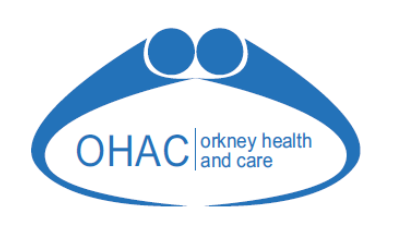 Integration Joint Board Direction Template.Reference.Reference number e.g. 2020.01Date direction issued.Date of Meeting.Date direction in effect from.Date to be determined by Integration Joint Board.Direction issued to (delete as appropriate).Orkney Islands Council.NHS Orkney.Both Orkney Islands Council and NHS Orkney.Does this direction supersede, amend or cancel a previous direction – If yes, include reference number(s) (delete as appropriate).No.Yes, reference xx.Service area covered by direction.List service areas subject to the direction, e.g. Dental Services, Primary Care.Detail of Direction.Outline clearly what the direction entails.Budget allocated for this direction.Detail of the financial resource allocated.Outcome(s) to be achieved.Detail of what the direction is intended to achieve. Should link to Strategic Plan and relevant performance indicators.How will this be measured.In line with the agreed performance framework.Date of direction review.Annual, unless required otherwise.